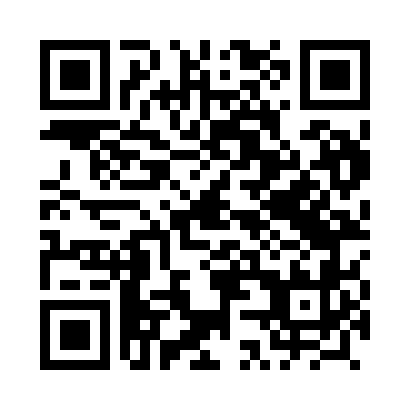 Prayer times for Kolatka, PolandMon 1 Apr 2024 - Tue 30 Apr 2024High Latitude Method: Angle Based RulePrayer Calculation Method: Muslim World LeagueAsar Calculation Method: HanafiPrayer times provided by https://www.salahtimes.comDateDayFajrSunriseDhuhrAsrMaghribIsha1Mon4:236:2512:555:227:269:212Tue4:206:2312:555:237:289:233Wed4:176:2012:555:247:309:254Thu4:146:1812:545:267:329:285Fri4:116:1612:545:277:339:306Sat4:086:1312:545:287:359:337Sun4:056:1112:535:297:379:358Mon4:026:0912:535:317:399:389Tue3:596:0612:535:327:409:4010Wed3:556:0412:535:337:429:4311Thu3:526:0212:525:347:449:4512Fri3:496:0012:525:357:469:4813Sat3:465:5712:525:377:479:5014Sun3:435:5512:525:387:499:5315Mon3:395:5312:515:397:519:5616Tue3:365:5112:515:407:529:5817Wed3:335:4812:515:417:5410:0118Thu3:295:4612:515:427:5610:0419Fri3:265:4412:505:447:5810:0720Sat3:225:4212:505:457:5910:0921Sun3:195:4012:505:468:0110:1222Mon3:155:3812:505:478:0310:1523Tue3:125:3512:505:488:0510:1824Wed3:085:3312:495:498:0610:2125Thu3:055:3112:495:508:0810:2426Fri3:015:2912:495:518:1010:2827Sat2:575:2712:495:528:1210:3128Sun2:535:2512:495:548:1310:3429Mon2:505:2312:495:558:1510:3730Tue2:465:2112:495:568:1710:41